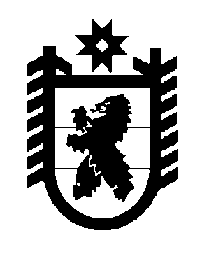 Российская Федерация Республика Карелия    ПРАВИТЕЛЬСТВО РЕСПУБЛИКИ КАРЕЛИЯПОСТАНОВЛЕНИЕот  17 июля 2017 года № 238-Пг. Петрозаводск О распределении на 2017 год субсидий местным бюджетам из бюджета Республики Карелия на реализацию мероприятий, направленных на поддержку экономического и социального развития коренных малочисленных народов Севера, Сибири и Дальнего ВостокаВ целях реализации статьи 9 Закона Республики Карелия от 21 декабря 2016 года № 2083-ЗРК «О бюджете Республики Карелия на 2017 год и на плановый период 2018 и 2019 годов» Правительство Республики Карелия                   п о с т а н о в л я е т:Установить распределение на 2017 год субсидий местным бюджетам из бюджета Республики Карелия на реализацию мероприятий, направленных на поддержку экономического и социального развития коренных малочисленных народов Севера, Сибири и Дальнего Востока, согласно приложению.Временно исполняющий обязанности
Главы Республики Карелия                                                       А.О. ПарфенчиковПриложение к постановлению Правительства Республики Карелияот 17 июля 2017 года № 238-ПРаспределение на 2017 год субсидий местным бюджетам из бюджета Республики Карелия на реализацию мероприятий, направленных на поддержку экономического и социального развития коренных малочисленных народов Севера, Сибири и Дальнего Востока	                                                                                                        (тыс. руб.)____________Муниципальное образованиеСуммаПрионежский муниципальный район, в том числе984,0Прионежский муниципальный район734,0Шелтозерское вепсское сельское поселение150,0Шокшинское вепсское сельское поселение100,0Итого984,0